CP3 Revision Mat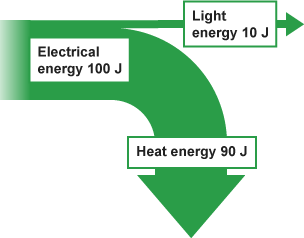 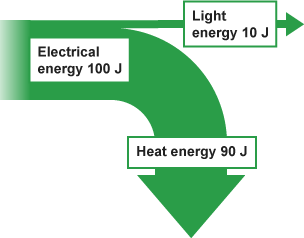 